STERLING HIGH SCHOOL DISTRICT501 S. WARWICK ROAD, SOMERDALE, NEW JERSEY 08083-2175PHONE (856) 784-1287		 FAX (856) 784-7823Matthew Sheehan
Superintendent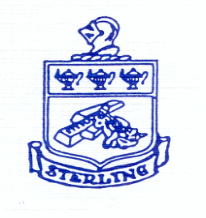 Student Government 2-25-24Notes:Add late opening announcement to the morning news. Formalize the athletic lot as a drop off lotModernize AssessmentsWhy cant we bring in outside foodCan we just go with the Digital ID'sIn new schedule, can we still get an SAT prep day in the middle of dayD'Errico's doomsdayMore positive PSA'sTeacher enforcing students to watch morning newsPut away phones and close computerAdmin Mirror student day.  Go through student schedule as a studentCPB studentAP or Hon student